26 августа 2022 года № 888О возложении временного исполнения полномочий главы города Чебоксары – председателя Чебоксарского городского Собрания депутатов В связи со смертью главы города Чебоксары – председателя Чебоксарского городского Собрания депутатов О.И. Кортунова и в соответствии с частью 5 статьи 35 Устава муниципального образования города Чебоксары – столицы Чувашской Республики, принятого решением Чебоксарского городского Собрания депутатов от 30 ноября 2005 года № 40, Чебоксарское городское Собрание депутатовР Е Ш И Л О:1.	Возложить временное исполнение полномочий главы города Чебоксары – председателя Чебоксарского городского Собрания депутатов седьмого созыва на Кадышева Евгения Николаевича с 26 августа 2022 года до дня вступления в должность вновь избранного главы города Чебоксары – председателя Чебоксарского городского Собрания депутатов.2. Опубликовать настоящее решение в газете «Чебоксарские новости» и разместить на официальном сайте Чебоксарского городского Собрания депутатов в информационно-телекоммуникационной сети «Интернет».3. Настоящее решение вступает в силу со дня его принятия.Временно исполняющий полномочия главы города Чебоксары	                                                          Е.Н. Кадышев  Чувашская РеспубликаЧебоксарское городскоеСобрание депутатовРЕШЕНИЕ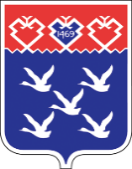 Чǎваш РеспубликиШупашкар хулиндепутатсен ПухăвĕЙЫШĂНУ